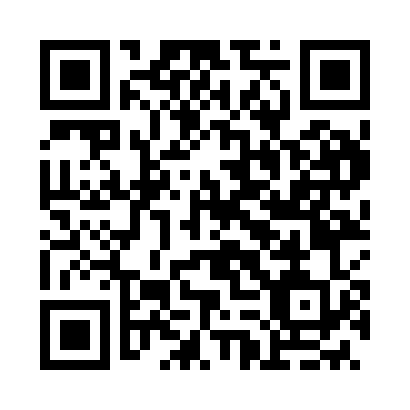 Prayer times for Zsombekos, HungaryMon 1 Jul 2024 - Wed 31 Jul 2024High Latitude Method: Midnight RulePrayer Calculation Method: Muslim World LeagueAsar Calculation Method: HanafiPrayer times provided by https://www.salahtimes.comDateDayFajrSunriseDhuhrAsrMaghribIsha1Mon1:484:4712:446:128:4111:212Tue1:494:4812:456:118:4111:203Wed1:514:4912:456:118:4011:194Thu1:534:4912:456:118:4011:175Fri1:554:5012:456:118:4011:166Sat1:574:5112:456:118:3911:147Sun2:004:5212:456:118:3911:138Mon2:024:5212:466:118:3811:119Tue2:044:5312:466:108:3811:1010Wed2:064:5412:466:108:3711:0811Thu2:094:5512:466:108:3611:0612Fri2:114:5612:466:108:3611:0413Sat2:144:5712:466:098:3511:0314Sun2:164:5812:466:098:3411:0115Mon2:194:5912:466:088:3310:5916Tue2:215:0012:466:088:3310:5717Wed2:245:0112:476:088:3210:5518Thu2:265:0212:476:078:3110:5319Fri2:295:0312:476:078:3010:5020Sat2:315:0412:476:068:2910:4821Sun2:345:0512:476:058:2810:4622Mon2:365:0712:476:058:2710:4423Tue2:395:0812:476:048:2510:4224Wed2:415:0912:476:048:2410:3925Thu2:445:1012:476:038:2310:3726Fri2:465:1112:476:028:2210:3527Sat2:495:1212:476:018:2110:3328Sun2:515:1412:476:018:1910:3029Mon2:545:1512:476:008:1810:2830Tue2:565:1612:475:598:1710:2531Wed2:595:1712:475:588:1510:23